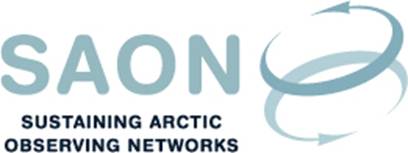 SAON Board meeting 10th April 201916-17:30 CET / 10-11:30 am ESTTeleconference Draft agendaIntroductions and adoption of agenda (5 min)
[AMAP has appointed three ‘tracking HoDs’ (‘HoDs’ means ‘Head of Delegation’): 
Sarah Kalhok, Canada
Marianne Kroglund, Norway
Ben DeAngelo, USA
Thorsteinn Gunnarsson]SAON Strategy and Implementation Plan. 
Focus on Goal 1 (Create a roadmap to a well-integrated Arctic Observing System). Addressing the question: How to define the Roadmap (30 min)Tour de table among national Board members: ‘National activities of importance to SAON’, with the ambition to develop participation in CON, by particularly addressing two of the Objectives under SAON Goal 1:Conduct an inventory of national observational capacities (1.1) Provide recommendations for a roadmap for future Arctic observational capacities (1.3)National Board members have filled in the capacity/capability matrix and are asked to report on activities that need coordination and that are relevant to the Roadmap. National Board members are specifically asked to provide answers to these questions with regards to Objective 1.1 and 1.3: What specifically did you mean here? Who is leading that activity? Is this well coordinated? What specifically are you doing that could be coordinated? Are you currently engaged in CON?What should the roadmap include from the standpoint of your national funding body?[More guidance is found in document 07 (meeting document from the Board meeting
13th February). National Board members]Road Map Task Force
[A draft letter of invitation and a proposal for the composition of the drafting and review teams are presented. Sandy Starkweather] Committees (10 min)ADC  [Peter Pulsifer]3rd Polar Data Forum: 18-22  November 2019CON [Lisa Loseto]Physical Board meeting (5 min) 
[Arkhangelsk, Russia, 26 May 2019. Allen Pope]Reporting from: SAO meeting in Ruka, Finland, 12-14 March 2019 (5 min) [Thorsteinn Gunnarsson] Arctic Value Tree Workshop in Helsinki 2019 (5 min) [Mikko Strahlendorff] EC-PHORS-9 meeting Geneva, Switzerland, 27-29 March 2019 (5 min) [Jan Rene Larsen]Arctic Observing Summit (5 min) [Peter Schlosser]SAON presence at  Arctic Circle: China Forum, 10-11 May 2019 Assembly, Reykjavik, Iceland 10-13 October, 2019
(5 min) [Thorsteinn Gunnarsson]Request to SAON from AMAP Litter and microplastics Radioactivity database 
(5 min) [Jan Rene Larsen]Any other business (5 min)2nd Arctic Science Ministerial follow-upGlobal Ocean Observing System (GOOS) - Regional Alliance forum (GRA) Next telephone conference: 8th May 16 CET / 10 AM EST